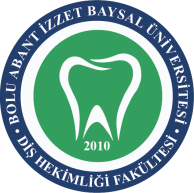 BOLU ABANT İZZET BAYSAL ÜNİVERSİTESİ DİŞ HEKİMLİĞİ FAKÜLTESİMSÜ KİRLİ MALZEME TESLİM TUTANAĞIBOLU ABANT İZZET BAYSAL ÜNİVERSİTESİ DİŞ HEKİMLİĞİ FAKÜLTESİMSÜ KİRLİ MALZEME TESLİM TUTANAĞIBOLU ABANT İZZET BAYSAL ÜNİVERSİTESİ DİŞ HEKİMLİĞİ FAKÜLTESİMSÜ KİRLİ MALZEME TESLİM TUTANAĞI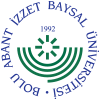 DOKÜMAN KODUYAYIN TARİHİREVİZYON NOREVİZYON TARİHİSAYFA NOSSH.FR.1115/11/2017--1/1S/NOTARİHBÖLÜM ADIMALZEMENİN/SETİN ADIMİKTARITESLİM ALANTESLİM EDEN